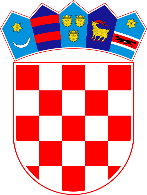       REPUBLIKA HRVATSKAŠIBENSKO-KNINSKA ŽUPANIJA         OPĆINA ROGOZNICA O P Ć I N S K O     V I J E Ć EKLASA: 024-01/22-02/2URBROJ: 2182-12-01/22-1Rogoznica,  29. travnja 2022.                                                                                                                                   V I J E Ć N I C IOPĆINSKOG VIJEĆAOPĆINE ROGOZNICA           PREDMET: Poziv na 6. sjednicu Općinskog vijeća                                Općine RogoznicaDostavlja se               Dana 06. svibnja 2022. godine ( petak ),  sazivam 6. sjednicu Općinskog vijeća Općine Rogoznica, sa sljedećim dnevnim redom:Verifikacija zapisnika 5. sjednice Općinskog vijećaFinancijsko izvješće K.P. Škovacin d.o.o. o poslovanju za 2021. godinuPrijedlog Odluke o novčanoj naknadi za novorođenu djecuPrijedlog Odluke o otpisu potraživanjaPrijedlog Odluke o produljenju važenja Strateškog razvojnog programa Općine Rogoznica za razdoblje od 2017.-2021. do donošenja Plana razvoja Šibensko-kninske županije 2021. – 2027. godinePrijedlog Odluke o izmjeni Odluke o grafičkom prikazu ulice na području Općine Rogoznica Prijedlog Odluke o izmjeni Odluke o grafičkom prikazu ulica na području Općine RogoznicaPrijedlog Odluke o izmjenama i dopunama Odluke o organizaciji, načinu naplate i kontrole parkiranja na području općine RogoznicaPrijedlog Odluke o davanju suglasnosti na Opće uvjete isporuke komunalne usluge parkiranja na uređenim javnim površinamaPrijedlog Odluke o načinu pružanja javne usluge sakupljanja komunalnog otpada na području Općine RogoznicaSjednica će se održati u prostorijama Doma Matice Hrvatske u Rogoznici, Obala hrvatske mornarice 2, s početkom u 10.00 sati.PREDSJEDNICASandra Jakelić,v.r.